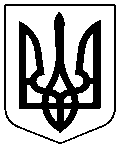 ПАВЛОГРАДСЬКА МІСЬКА РАДАВИКОНАВЧИЙ КОМІТЕТР І Ш Е Н Н Я24.07.2019р.                            м. Павлоград		           	№ 584Про реалізацію державної політикив сфері цивільного захисту в м. Павлограді	На підставі п.2, ч. б, ст.38, ст.40, ч.1,2 ст.52  Закону України “Про місцеве самоврядування в Україні”, п.2 ст.19 Кодексу цивільного захисту України виконавчий комітет Павлоградської міської ради відмічає, що в м. Павлограді проводиться певна робота щодо забезпечення реалізації державної політики у сфері цивільного захисту. 	Створені та функціонують міська комісія з питань техногенно-екологічної безпеки і надзвичайних ситуацій, міська комісія з питань евакуації та евакуаційні органи – збірні та приймальні пункти евакуації, спеціалізовані служби цивільного захисту, формування цивільного захисту.	Розроблені та постійно оновлюються основні розпорядчі документи, План цивільного захисту на особливий період, Плани реагування на надзвичайні ситуації, Плани евакуації, Плани основних заходів цивільного захисту та Комплексні плани щодо запобігання виникнення надзвичайних ситуацій.	В місті діє Комплексна програма захисту населення і територій від надзвичайних ситуацій техногенного та природного характеру на 2018-2020 роки, затверджена рішенням сесії міської ради від 11.07.2017 року №737-24/VII.	Створений міський матеріальний резерв, до якого закладені пальне, будівельні матеріали  та  аварійно-рятувальне обладнання. Матеріальні цінності які використані на запобігання та ліквідацію надзвичайних ситуацій, щороку поповнюються згідно з номенклатурою.	Оповіщення населення про загрозу виникнення або виникнення надзвичайної ситуації здійснюється за допомогою комплексної системи централізованого оповіщення, до якої підключені 13 електричних сирен, та за допомогою передачі повідомлень КП «ПТРК» та ТОВ FM радіо «САМАРА».	Для укриття населення створений фонд захисних споруд в кількості 30 сховищ, проведена технічна інвентаризація 24 сховищ, вживаються заходи з підтримання захисних споруд в готовності до укриття непрацюючого населення міста та працівників підприємств, установ та організацій.	Здійснюється навчання органів управління та населення з питань цивільного захисту. В першому півріччі 2019 року на підприємствах міста проведено 12 комплексних об’єктових навчань, 2 комплексних об’єктових тренування, 31 об’єктове тренування спеціалізованих служб,                              60 протипожежних тренувань та 4 протиаварійних тренування. На обласних курсах удосконалення керівних кадрів I категорії пройшли навчання 14 осіб. Проведені функціональні навчання працівників підприємств, здійснено підготовку студентів, учнів та дітей дошкільного віку. Через засоби масової інформації: КП «ПТРК», ТОВ FM радіо «САМАРА», офіційний сайт Павлоградської міської ради та місцеві друковані видання постійно проводиться інформаційно-роз’яснювальна робота з питань дотримання правил безпеки життєдіяльності.	Враховуючи вищевикладене, з метою забезпечення реалізації державної політики у сфері цивільного захисту виконавчий комітет Павлоградської міської радиВ И Р І Ш И В :	1. Інформацію про забезпечення реалізації державної політики у сфері цивільного захисту прийняти до відома.	2. Зобов’язати керівників комунальних підприємств та рекомендувати керівникам суб’єктів господарювання забезпечити виконання заходів у сфері цивільного захисту відповідно до своїх повноважень.	3. Керівникам територіальних спеціалізованих служб та формувань цивільного захисту місцевого рівня забезпечити підтримання сил та засобів в готовності до виконаня завдань за призначенням. 	4. Відділу з питань НС та ЦЗН міської ради (Белякін):забезпечити реалізацію завдань Комплексної програми захисту населення і територій від надзвичайних ситуацій техногенного та природного характеру в місті Павлоград на  2018 – 2020 роки;здійснювати керівництво та надавати методичну допомогу з питань цивільного захисту;забезпечити функціонування міської комісії з питань ТЕБ і НС та комісії з питань евакуації;організовувати виконання вимог законодавства щодо створення, використання, утримання та завершення технічної інвентаризації фонду захисних споруд цивільного захисту;продовжити роботу по здійсненню технічного переоснащення місцевої автоматизованої системи централізованого оповіщення про загрозу виникнення або виникнення надзвичайних ситуацій;забезпечити організацію навчання населення та керівного складу всіх категорій з питань цивільного захисту.5.  Павлоградському міськрайонному управлінню ГУ ДСНС України у Дніпропетровській області (Миславський) забезпечити готовність підпорядкованих пожежно-рятувальних підрозділів до виконання завдань щодо запобігання та ліквідації надзвичайних ситуацій та подій на території міста.6. Відділу з питань НС та ЦЗН міської ради (Белякін), відділу з питань регіональної політики виконкому міської ради (Кашталян), Павлоградському міськрайонному управлінню ГУ ДСНС України у Дніпропетровській області (Миславський), Павлоградським територіальним курсам цивільного захисту та безпеки життєдіяльності (II категорії) (Чередниченко) проводити інформаційно-роз’яснювальну роботу з питань дотримання правил безпеки життєдіяльності.7. Визнати таким, що втратило чинність, рішення виконавчого комітету від 25.07.2018 року №467 «Про реалізацію державної політики у сфері цивільного захисту в м. Павлограді».          8. Координацію щодо виконання цього рішення покласти на відділ з  питань НС та ЦЗН  міської ради   (Белякін), контроль  – на заступника міського  голови  з  питань  діяльності виконавчих органів ради  Радіонова О.М.Міський голова								А.О. Вершина